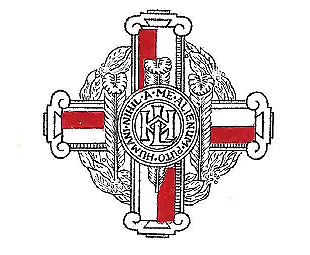 The Royal London Hospital (Whitechapel) League of NursesClare Mann Bursary Fund (incorporating Ida Latham Scholarship, Jill Garrard Fund, Chris Moran Fund, the Denise Barnett Bursary Fund) Application FormPrior to completing this form please read the following conditionsYou need to have either trained at The Royal London Hospital (RLH) or have been in post at RLH for one year or more. Alternatively you should be an existing member of the League of Nurses.Please include either your dates of training or the date you commenced your appointment at RLHYou must include with your completed form a copy of your application for the proposed training/study that you are asking for support in fundingYour line manager must sign the application form to show that they are in support of you undertaking the proposed training/studyWe will not fund training which is ordinarily funded by Barts Health TrustWe will fund travel/accommodation and/or any incidental costs at the discretion of the Clare Mann CommitteeOne of the conditions of funding is that you agree to provide an article for The Review (approximately 500 words) and/or a presentation within six months of completing your training which we have provided financial support forFunding for further applications may be affected if you do not agree to this conditionIf you do not complete your training then you will be expected to repay the funds that have been awarded to youIf you are not already then you are actively encouraged to become a member of the RLH League of Nurses. This will give you the opportunity to join our twice-yearly meetings which include presentations In the event of a high number of grant applications then priority will be given to League members.Details of proposed course or study day/sPlease complete this form in full and then return either by e mail to c.comley@hotmail.co.ukOr by post to Cath Comley, President, The Royal London Hospital League of Nurses, c/o 91 Queens Road, Buxton, Derbyshire SK17 7ERPlease complete this form in full and then return either by e mail to c.comley@hotmail.co.ukOr by post to Cath Comley, President, The Royal London Hospital League of Nurses, c/o 91 Queens Road, Buxton, Derbyshire SK17 7ERSurnameFirst NameHome addressTelephone no.E-mailCurrent work place Date of training at RLH OR date appointed to staff at RLH Are you a current member of the League of Nurses?                          If yes what date did you joinCurrent employmentPlease confirm that if you are successful in your funding application that you will provide an article for The Review and/or a presentationName of course/study days         Where will this be undertaken?Please state briefly why this would be useful to your careerLength of studyFull or Part TimeTotal cost of CourseIf working is your line manager in support of you undertaking the proposed training? Has your employer offered financial assistance?  If Yes, please give details.Please give details of any other financial help you have obtained.                     If you have previously received a grant from the Royal London Hospital League of Nurses, please give details.Banking details-account name, number and sort codePlease give the name, address, e-mail address of your line managerLine manager signature and confirmation of support to undertake proposed training/study day/sSignature of applicantDate